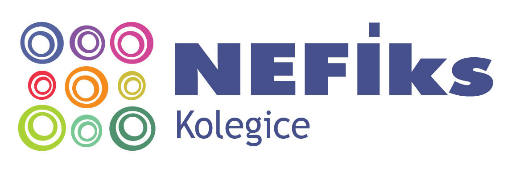 Čas za preboj na trg dela je čas za projekt Kolegice! Kmalu začnemo v Mariboru! »Njen odgovor, »sem vsekakor za,« je pomenil začetek produktivnega in prijetnega mentorstva, vsakega najinega srečanja pa se izredno veselim. Tinini konstruktivni predlogi, primeri in nasveti so odlična popotnica na moji karierni poti,« o sodelovanju z mentorico razmišlja Kolegica Tamara.Raziskave kažejo, da se mlade ženske po zaključku formalnega izobraževanja srečujejo še z večjimi težavami kot moški. Prehod na trg dela je zanje namreč izredno zahteven, zgodnje odpiranje vrat pa je za veliko mladih žensk, zlasti družboslovk, edina možnost za bolj uspešno vključevanje v zaposlitveno sfero. Ravno zato smo na Zavodu Nefiks zasnovali projekt Kolegice, ki je prvič potekal leta 2012, trenutno pa klubi Kolegic uspešno delujejo v številnih krajih po Sloveniji.Namen projekta Kolegice je mladim ženskam, iskalkam prve zaposlitve ali še študentkam, omogočiti zgodnji vstop v delovno okolje, in sicer na podlagi mentorskega svetovanja ter sodelovanja med uspešnimi zaposlenimi ženskami in dekleti, ki vstopajo na trg dela. V projektu lahko vsaka udeleženka spozna in se poveže z uspešno žensko s svojega poklicnega področja, s katero na rednih mesečnih srečanjih razpravlja o možnostih za uveljavitev v določenem poklicu. Ob pomoči mentorice se udeleženke seznanjajo z delovnim okoljem, izbranim poklicem ter njegovimi zahtevami in specifikami, razvijajo pa tudi svojo zaposlitveno pismenost.Pred srečanji z mentorico se skupina deklet najprej dobiva na tedenskih sestankih, na katerih ob strokovni podpori Zavoda Nefiks udeleženke razvijajo svoj karierni načrt ter načrtujejo dogodke, s katerimi želijo širšo javnost opozoriti na problematiko zaposlovanja mladih žensk, spodbuditi lastno zaposljivost in zaposljivost drugih žensk ter odgovorne organe pozvati k ukrepanju.Vse motivirane in samoiniciativne mlade posameznice iz Maribora in okolice vabimo, da nas obiščejo na spletni strani http://talentirana.si/ ter na FB profilu Zavod Nefiks, kjer se lahko do nedelje, 2. aprila 2017, prijavijo v klub Kolegice v svojem lokalnem okolju.Prijave zbiramo TUKAJ!Veselimo se srečanja z vami in pisanja novih uspešnih zaposlitvenih zgodb,Kolegice, Zavod Nefiks,Ljubljana, 23. 3. 2017